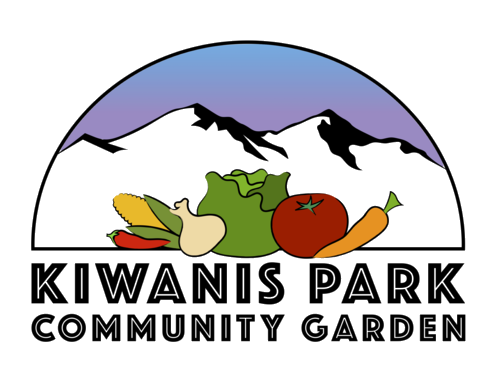 Plot Reservation for Raised Bed Request FormPlease fill out the following information and send to taylor@feedinglaramievalley.org or mail to: 986 N. 9th St. Laramie WY 82072 (limit of one reservation per person).Date:			___________________________First/Last Name: 	__________________________________________________________Address:		__________________________________________________________			__________________________________________________________			__________________________________________________________Email Address:		__________________________________________________________Phone number: 	__________________________________________________________We have several standard raised bed sizes for reservation: 4ft x 8ft, 4.5ft x 5ft, 2.5ft x 10ft.We also have senior/wheel chair accessible beds for reservation. What type of raised bed would you like to request a reservation for?______________________________________________________________________________Are you interested in joining the Kiwanis Park Community Garden Board of Directors?______________________________________________________________________________Other notes, questions or comments?______________________________________________________________________________Once your request has been sent we will confirm your plot reservation with you, send over your welcome material, garden guidelines, opening day information, and further directions. *The suggested donation of $10.00 can be accepted by check, card or cash; and can by paid by mail, online, or in person at the head office Thank you for your time and interest in Kiwanis Park Community Garden! 